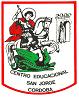 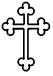 FFFFFFFFFFFFFFFFFFFFFFFFApellido y Nombre del Alumno:                                                                                                 Apellido y Nombre del Alumno:                                                                                                 Apellido y Nombre del Alumno:                                                                                                 DNI:                                             Edad:                      Domicilio:                                                                               B°:                                            C.P:                   Ciudad:   Domicilio:                                                                               B°:                                            C.P:                   Ciudad:   Domicilio:                                                                               B°:                                            C.P:                   Ciudad:   Domicilio:                                                                               B°:                                            C.P:                   Ciudad:   Domicilio:                                                                               B°:                                            C.P:                   Ciudad:   Domicilio:                                                                               B°:                                            C.P:                   Ciudad:   Domicilio:                                                                               B°:                                            C.P:                   Ciudad:   Domicilio:                                                                               B°:                                            C.P:                   Ciudad:   Fecha de nacimiento:        /        /            Grupo sanguíneo:             Peso:                    Servicio de Emergencia:                                     Fecha de nacimiento:        /        /            Grupo sanguíneo:             Peso:                    Servicio de Emergencia:                                     Fecha de nacimiento:        /        /            Grupo sanguíneo:             Peso:                    Servicio de Emergencia:                                     Fecha de nacimiento:        /        /            Grupo sanguíneo:             Peso:                    Servicio de Emergencia:                                     Fecha de nacimiento:        /        /            Grupo sanguíneo:             Peso:                    Servicio de Emergencia:                                     Fecha de nacimiento:        /        /            Grupo sanguíneo:             Peso:                    Servicio de Emergencia:                                     Fecha de nacimiento:        /        /            Grupo sanguíneo:             Peso:                    Servicio de Emergencia:                                     Fecha de nacimiento:        /        /            Grupo sanguíneo:             Peso:                    Servicio de Emergencia:                                     Indicar:Sala /Grado:                 Turno: Mañana / Tarde         Boleto Educativo:   SI  / NO          Transporte escolar:  SI  / NO             Sala /Grado:                 Turno: Mañana / Tarde         Boleto Educativo:   SI  / NO          Transporte escolar:  SI  / NO             Sala /Grado:                 Turno: Mañana / Tarde         Boleto Educativo:   SI  / NO          Transporte escolar:  SI  / NO             Sala /Grado:                 Turno: Mañana / Tarde         Boleto Educativo:   SI  / NO          Transporte escolar:  SI  / NO             Sala /Grado:                 Turno: Mañana / Tarde         Boleto Educativo:   SI  / NO          Transporte escolar:  SI  / NO             Sala /Grado:                 Turno: Mañana / Tarde         Boleto Educativo:   SI  / NO          Transporte escolar:  SI  / NO             Sala /Grado:                 Turno: Mañana / Tarde         Boleto Educativo:   SI  / NO          Transporte escolar:  SI  / NO             Servicio de guardería o niñera:   SI  / NO       ¿Cuántas horas?            Nombre del lugar o niñera:       Servicio de guardería o niñera:   SI  / NO       ¿Cuántas horas?            Nombre del lugar o niñera:       Servicio de guardería o niñera:   SI  / NO       ¿Cuántas horas?            Nombre del lugar o niñera:       Servicio de guardería o niñera:   SI  / NO       ¿Cuántas horas?            Nombre del lugar o niñera:       Servicio de guardería o niñera:   SI  / NO       ¿Cuántas horas?            Nombre del lugar o niñera:       Servicio de guardería o niñera:   SI  / NO       ¿Cuántas horas?            Nombre del lugar o niñera:       Servicio de guardería o niñera:   SI  / NO       ¿Cuántas horas?            Nombre del lugar o niñera:       Servicio de guardería o niñera:   SI  / NO       ¿Cuántas horas?            Nombre del lugar o niñera:       ¿Es alérgico?  SI  / NO   ¿A qué?:                                ¿Tiene alguna enfermedad o tratamiento?:       ¿Es alérgico?  SI  / NO   ¿A qué?:                                ¿Tiene alguna enfermedad o tratamiento?:       ¿Es alérgico?  SI  / NO   ¿A qué?:                                ¿Tiene alguna enfermedad o tratamiento?:       ¿Es alérgico?  SI  / NO   ¿A qué?:                                ¿Tiene alguna enfermedad o tratamiento?:       ¿Es alérgico?  SI  / NO   ¿A qué?:                                ¿Tiene alguna enfermedad o tratamiento?:       ¿Es alérgico?  SI  / NO   ¿A qué?:                                ¿Tiene alguna enfermedad o tratamiento?:       ¿Es alérgico?  SI  / NO   ¿A qué?:                                ¿Tiene alguna enfermedad o tratamiento?:       ¿Es alérgico?  SI  / NO   ¿A qué?:                                ¿Tiene alguna enfermedad o tratamiento?:       ¿Está Bautizado?    SI  / NO   ¿Dónde?:                                          ¿Por qué eligió este Colegio?:¿Está Bautizado?    SI  / NO   ¿Dónde?:                                          ¿Por qué eligió este Colegio?:¿Está Bautizado?    SI  / NO   ¿Dónde?:                                          ¿Por qué eligió este Colegio?:¿Está Bautizado?    SI  / NO   ¿Dónde?:                                          ¿Por qué eligió este Colegio?:¿Está Bautizado?    SI  / NO   ¿Dónde?:                                          ¿Por qué eligió este Colegio?:¿Está Bautizado?    SI  / NO   ¿Dónde?:                                          ¿Por qué eligió este Colegio?:¿Está Bautizado?    SI  / NO   ¿Dónde?:                                          ¿Por qué eligió este Colegio?:¿Está Bautizado?    SI  / NO   ¿Dónde?:                                          ¿Por qué eligió este Colegio?:¿Tiene hermanos en el Colegio?  SI  / NO    ¿Cuántos?:             Nombre del hermano/s  y nivel :¿Tiene hermanos en el Colegio?  SI  / NO    ¿Cuántos?:             Nombre del hermano/s  y nivel :¿Tiene hermanos en el Colegio?  SI  / NO    ¿Cuántos?:             Nombre del hermano/s  y nivel :¿Tiene hermanos en el Colegio?  SI  / NO    ¿Cuántos?:             Nombre del hermano/s  y nivel :¿Tiene hermanos en el Colegio?  SI  / NO    ¿Cuántos?:             Nombre del hermano/s  y nivel :¿Tiene hermanos en el Colegio?  SI  / NO    ¿Cuántos?:             Nombre del hermano/s  y nivel :¿Tiene hermanos en el Colegio?  SI  / NO    ¿Cuántos?:             Nombre del hermano/s  y nivel :¿Tiene hermanos en el Colegio?  SI  / NO    ¿Cuántos?:             Nombre del hermano/s  y nivel :Referencia:Referencia:(indicar )  Comunidad Ortodoxa (  ) -   Ex-alumno (   )  -   Otros (  ) :(indicar )  Comunidad Ortodoxa (  ) -   Ex-alumno (   )  -   Otros (  ) :(indicar )  Comunidad Ortodoxa (  ) -   Ex-alumno (   )  -   Otros (  ) :(indicar )  Comunidad Ortodoxa (  ) -   Ex-alumno (   )  -   Otros (  ) :(indicar )  Comunidad Ortodoxa (  ) -   Ex-alumno (   )  -   Otros (  ) :(indicar )  Comunidad Ortodoxa (  ) -   Ex-alumno (   )  -   Otros (  ) :Apellido y Nombre del Padre:                                                                                                 Apellido y Nombre del Padre:                                                                                                 Apellido y Nombre del Padre:                                                                                                 DNI:                                             Edad:                      Indicar Nivel de estudio alcanzado:  PRIMARIO:           SECUNDARIO:          TERCIARIO:           UNIVERSITARIO: Indicar Nivel de estudio alcanzado:  PRIMARIO:           SECUNDARIO:          TERCIARIO:           UNIVERSITARIO: Indicar Nivel de estudio alcanzado:  PRIMARIO:           SECUNDARIO:          TERCIARIO:           UNIVERSITARIO: Indicar Nivel de estudio alcanzado:  PRIMARIO:           SECUNDARIO:          TERCIARIO:           UNIVERSITARIO: Indicar Nivel de estudio alcanzado:  PRIMARIO:           SECUNDARIO:          TERCIARIO:           UNIVERSITARIO: Indicar Nivel de estudio alcanzado:  PRIMARIO:           SECUNDARIO:          TERCIARIO:           UNIVERSITARIO: Indicar Nivel de estudio alcanzado:  PRIMARIO:           SECUNDARIO:          TERCIARIO:           UNIVERSITARIO: Indicar Nivel de estudio alcanzado:  PRIMARIO:           SECUNDARIO:          TERCIARIO:           UNIVERSITARIO: Fecha de nacimiento:         /         /           Estado civil:                             Religión:                                  Profesión:Fecha de nacimiento:         /         /           Estado civil:                             Religión:                                  Profesión:Fecha de nacimiento:         /         /           Estado civil:                             Religión:                                  Profesión:Fecha de nacimiento:         /         /           Estado civil:                             Religión:                                  Profesión:Fecha de nacimiento:         /         /           Estado civil:                             Religión:                                  Profesión:Fecha de nacimiento:         /         /           Estado civil:                             Religión:                                  Profesión:Fecha de nacimiento:         /         /           Estado civil:                             Religión:                                  Profesión:Fecha de nacimiento:         /         /           Estado civil:                             Religión:                                  Profesión:Domicilio particular:                                                                  B°                                       C.P:                    Ciudad:Domicilio particular:                                                                  B°                                       C.P:                    Ciudad:Domicilio particular:                                                                  B°                                       C.P:                    Ciudad:Domicilio particular:                                                                  B°                                       C.P:                    Ciudad:Domicilio particular:                                                                  B°                                       C.P:                    Ciudad:Domicilio particular:                                                                  B°                                       C.P:                    Ciudad:Domicilio particular:                                                                  B°                                       C.P:                    Ciudad:Domicilio particular:                                                                  B°                                       C.P:                    Ciudad:N° Teléfono.:                                            N° Celular:                                                               e-mail:N° Teléfono.:                                            N° Celular:                                                               e-mail:N° Teléfono.:                                            N° Celular:                                                               e-mail:N° Teléfono.:                                            N° Celular:                                                               e-mail:N° Teléfono.:                                            N° Celular:                                                               e-mail:N° Teléfono.:                                            N° Celular:                                                               e-mail:N° Teléfono.:                                            N° Celular:                                                               e-mail:N° Teléfono.:                                            N° Celular:                                                               e-mail:Tarjeta de crédito: SI  /  NO        Vivienda: (indicar )  Propia (    )- Alquilada (    )- En préstamo (    )- Otro (    ) :    Tarjeta de crédito: SI  /  NO        Vivienda: (indicar )  Propia (    )- Alquilada (    )- En préstamo (    )- Otro (    ) :    Tarjeta de crédito: SI  /  NO        Vivienda: (indicar )  Propia (    )- Alquilada (    )- En préstamo (    )- Otro (    ) :    Tarjeta de crédito: SI  /  NO        Vivienda: (indicar )  Propia (    )- Alquilada (    )- En préstamo (    )- Otro (    ) :    Tarjeta de crédito: SI  /  NO        Vivienda: (indicar )  Propia (    )- Alquilada (    )- En préstamo (    )- Otro (    ) :    Tarjeta de crédito: SI  /  NO        Vivienda: (indicar )  Propia (    )- Alquilada (    )- En préstamo (    )- Otro (    ) :    Tarjeta de crédito: SI  /  NO        Vivienda: (indicar )  Propia (    )- Alquilada (    )- En préstamo (    )- Otro (    ) :    Tarjeta de crédito: SI  /  NO        Vivienda: (indicar )  Propia (    )- Alquilada (    )- En préstamo (    )- Otro (    ) :    Lugar de Trabajo:                                   Ocupación:                        Cant.horas:              Teléfono del Trabajo:   Lugar de Trabajo:                                   Ocupación:                        Cant.horas:              Teléfono del Trabajo:   Lugar de Trabajo:                                   Ocupación:                        Cant.horas:              Teléfono del Trabajo:   Lugar de Trabajo:                                   Ocupación:                        Cant.horas:              Teléfono del Trabajo:   Lugar de Trabajo:                                   Ocupación:                        Cant.horas:              Teléfono del Trabajo:   Lugar de Trabajo:                                   Ocupación:                        Cant.horas:              Teléfono del Trabajo:   Lugar de Trabajo:                                   Ocupación:                        Cant.horas:              Teléfono del Trabajo:   Lugar de Trabajo:                                   Ocupación:                        Cant.horas:              Teléfono del Trabajo:   ¿Percibe salario familiar?:   SI  / NO                                               ¿Cobra asignación universal por hijo?:  SI / NO¿Percibe salario familiar?:   SI  / NO                                               ¿Cobra asignación universal por hijo?:  SI / NO¿Percibe salario familiar?:   SI  / NO                                               ¿Cobra asignación universal por hijo?:  SI / NO¿Percibe salario familiar?:   SI  / NO                                               ¿Cobra asignación universal por hijo?:  SI / NO¿Percibe salario familiar?:   SI  / NO                                               ¿Cobra asignación universal por hijo?:  SI / NO¿Percibe salario familiar?:   SI  / NO                                               ¿Cobra asignación universal por hijo?:  SI / NO¿Percibe salario familiar?:   SI  / NO                                               ¿Cobra asignación universal por hijo?:  SI / NO¿Percibe salario familiar?:   SI  / NO                                               ¿Cobra asignación universal por hijo?:  SI / NOApellido y Nombre de la Madre:                                                                                            Apellido y Nombre de la Madre:                                                                                            Apellido y Nombre de la Madre:                                                                                            DNI:Edad:Indicar Nivel de estudio alcanzado:  PRIMARIO:           SECUNDARIO:          TERCIARIO:           UNIVERSITARIO:Indicar Nivel de estudio alcanzado:  PRIMARIO:           SECUNDARIO:          TERCIARIO:           UNIVERSITARIO:Indicar Nivel de estudio alcanzado:  PRIMARIO:           SECUNDARIO:          TERCIARIO:           UNIVERSITARIO:Indicar Nivel de estudio alcanzado:  PRIMARIO:           SECUNDARIO:          TERCIARIO:           UNIVERSITARIO:Indicar Nivel de estudio alcanzado:  PRIMARIO:           SECUNDARIO:          TERCIARIO:           UNIVERSITARIO:Indicar Nivel de estudio alcanzado:  PRIMARIO:           SECUNDARIO:          TERCIARIO:           UNIVERSITARIO:Indicar Nivel de estudio alcanzado:  PRIMARIO:           SECUNDARIO:          TERCIARIO:           UNIVERSITARIO:Indicar Nivel de estudio alcanzado:  PRIMARIO:           SECUNDARIO:          TERCIARIO:           UNIVERSITARIO:Fecha de nacimiento:        /        /            Estado civil:                              Religión:                                   Profesión:Fecha de nacimiento:        /        /            Estado civil:                              Religión:                                   Profesión:Fecha de nacimiento:        /        /            Estado civil:                              Religión:                                   Profesión:Fecha de nacimiento:        /        /            Estado civil:                              Religión:                                   Profesión:Fecha de nacimiento:        /        /            Estado civil:                              Religión:                                   Profesión:Fecha de nacimiento:        /        /            Estado civil:                              Religión:                                   Profesión:Fecha de nacimiento:        /        /            Estado civil:                              Religión:                                   Profesión:Fecha de nacimiento:        /        /            Estado civil:                              Religión:                                   Profesión:Domicilio particular:                                                                  B°                                        C.P:                   Ciudad:Domicilio particular:                                                                  B°                                        C.P:                   Ciudad:Domicilio particular:                                                                  B°                                        C.P:                   Ciudad:Domicilio particular:                                                                  B°                                        C.P:                   Ciudad:Domicilio particular:                                                                  B°                                        C.P:                   Ciudad:Domicilio particular:                                                                  B°                                        C.P:                   Ciudad:Domicilio particular:                                                                  B°                                        C.P:                   Ciudad:Domicilio particular:                                                                  B°                                        C.P:                   Ciudad:N° Teléfono.:                                           N° Celular:                                                                e-mail:N° Teléfono.:                                           N° Celular:                                                                e-mail:N° Teléfono.:                                           N° Celular:                                                                e-mail:N° Teléfono.:                                           N° Celular:                                                                e-mail:N° Teléfono.:                                           N° Celular:                                                                e-mail:N° Teléfono.:                                           N° Celular:                                                                e-mail:N° Teléfono.:                                           N° Celular:                                                                e-mail:N° Teléfono.:                                           N° Celular:                                                                e-mail:Tarjeta de crédito: SI  /  NO       Vivienda: (indicar )  Propia (    )- Alquilada (    )- En préstamo (    )- Otro (    ) :Tarjeta de crédito: SI  /  NO       Vivienda: (indicar )  Propia (    )- Alquilada (    )- En préstamo (    )- Otro (    ) :Tarjeta de crédito: SI  /  NO       Vivienda: (indicar )  Propia (    )- Alquilada (    )- En préstamo (    )- Otro (    ) :Tarjeta de crédito: SI  /  NO       Vivienda: (indicar )  Propia (    )- Alquilada (    )- En préstamo (    )- Otro (    ) :Tarjeta de crédito: SI  /  NO       Vivienda: (indicar )  Propia (    )- Alquilada (    )- En préstamo (    )- Otro (    ) :Tarjeta de crédito: SI  /  NO       Vivienda: (indicar )  Propia (    )- Alquilada (    )- En préstamo (    )- Otro (    ) :Tarjeta de crédito: SI  /  NO       Vivienda: (indicar )  Propia (    )- Alquilada (    )- En préstamo (    )- Otro (    ) :Tarjeta de crédito: SI  /  NO       Vivienda: (indicar )  Propia (    )- Alquilada (    )- En préstamo (    )- Otro (    ) :Lugar de Trabajo:                                   Ocupación:                        Cant.horas:             Teléfono del Trabajo:   Lugar de Trabajo:                                   Ocupación:                        Cant.horas:             Teléfono del Trabajo:   Lugar de Trabajo:                                   Ocupación:                        Cant.horas:             Teléfono del Trabajo:   Lugar de Trabajo:                                   Ocupación:                        Cant.horas:             Teléfono del Trabajo:   Lugar de Trabajo:                                   Ocupación:                        Cant.horas:             Teléfono del Trabajo:   Lugar de Trabajo:                                   Ocupación:                        Cant.horas:             Teléfono del Trabajo:   Lugar de Trabajo:                                   Ocupación:                        Cant.horas:             Teléfono del Trabajo:   Lugar de Trabajo:                                   Ocupación:                        Cant.horas:             Teléfono del Trabajo:   ¿Percibe salario familiar?:   SI  / NO                                               ¿Cobra asignación universal por hijo?:  SI / NO¿Percibe salario familiar?:   SI  / NO                                               ¿Cobra asignación universal por hijo?:  SI / NO¿Percibe salario familiar?:   SI  / NO                                               ¿Cobra asignación universal por hijo?:  SI / NO¿Percibe salario familiar?:   SI  / NO                                               ¿Cobra asignación universal por hijo?:  SI / NO¿Percibe salario familiar?:   SI  / NO                                               ¿Cobra asignación universal por hijo?:  SI / NO¿Percibe salario familiar?:   SI  / NO                                               ¿Cobra asignación universal por hijo?:  SI / NO¿Percibe salario familiar?:   SI  / NO                                               ¿Cobra asignación universal por hijo?:  SI / NO¿Percibe salario familiar?:   SI  / NO                                               ¿Cobra asignación universal por hijo?:  SI / NOLOS DATOS CONSIGNADOS TIENEN EL CARÁCTER DE DECLARACIÓN JURADA.                                                                                                      LA RECEPCIÓN DE ESTE FORMULARIO - NO IMPLICA LA MATRÍCULACION DEL ALUMNO - .LOS DATOS CONSIGNADOS TIENEN EL CARÁCTER DE DECLARACIÓN JURADA.                                                                                                      LA RECEPCIÓN DE ESTE FORMULARIO - NO IMPLICA LA MATRÍCULACION DEL ALUMNO - .LOS DATOS CONSIGNADOS TIENEN EL CARÁCTER DE DECLARACIÓN JURADA.                                                                                                      LA RECEPCIÓN DE ESTE FORMULARIO - NO IMPLICA LA MATRÍCULACION DEL ALUMNO - .LOS DATOS CONSIGNADOS TIENEN EL CARÁCTER DE DECLARACIÓN JURADA.                                                                                                      LA RECEPCIÓN DE ESTE FORMULARIO - NO IMPLICA LA MATRÍCULACION DEL ALUMNO - .LOS DATOS CONSIGNADOS TIENEN EL CARÁCTER DE DECLARACIÓN JURADA.                                                                                                      LA RECEPCIÓN DE ESTE FORMULARIO - NO IMPLICA LA MATRÍCULACION DEL ALUMNO - .LOS DATOS CONSIGNADOS TIENEN EL CARÁCTER DE DECLARACIÓN JURADA.                                                                                                      LA RECEPCIÓN DE ESTE FORMULARIO - NO IMPLICA LA MATRÍCULACION DEL ALUMNO - .LOS DATOS CONSIGNADOS TIENEN EL CARÁCTER DE DECLARACIÓN JURADA.                                                                                                      LA RECEPCIÓN DE ESTE FORMULARIO - NO IMPLICA LA MATRÍCULACION DEL ALUMNO - .LOS DATOS CONSIGNADOS TIENEN EL CARÁCTER DE DECLARACIÓN JURADA.                                                                                                      LA RECEPCIÓN DE ESTE FORMULARIO - NO IMPLICA LA MATRÍCULACION DEL ALUMNO - .        …………………..…..………            …….………..…..………..…..               ……………………………….            Firma del Padre/ Tutor                      Firma de la Madre/ Tutora                          Firma del GaranteRECEPCIÓN ADMINISTRATIVA:ENTREVISTA DE INGRESO: ….…./….…./……..  HORA: ..……..  FIRMA : …………..………………………..…OBSERVACIÓN: ………………………………………………………………………………………………………..        …………………..…..………            …….………..…..………..…..               ……………………………….            Firma del Padre/ Tutor                      Firma de la Madre/ Tutora                          Firma del GaranteRECEPCIÓN ADMINISTRATIVA:ENTREVISTA DE INGRESO: ….…./….…./……..  HORA: ..……..  FIRMA : …………..………………………..…OBSERVACIÓN: ………………………………………………………………………………………………………..        …………………..…..………            …….………..…..………..…..               ……………………………….            Firma del Padre/ Tutor                      Firma de la Madre/ Tutora                          Firma del GaranteRECEPCIÓN ADMINISTRATIVA:ENTREVISTA DE INGRESO: ….…./….…./……..  HORA: ..……..  FIRMA : …………..………………………..…OBSERVACIÓN: ………………………………………………………………………………………………………..        …………………..…..………            …….………..…..………..…..               ……………………………….            Firma del Padre/ Tutor                      Firma de la Madre/ Tutora                          Firma del GaranteRECEPCIÓN ADMINISTRATIVA:ENTREVISTA DE INGRESO: ….…./….…./……..  HORA: ..……..  FIRMA : …………..………………………..…OBSERVACIÓN: ………………………………………………………………………………………………………..        …………………..…..………            …….………..…..………..…..               ……………………………….            Firma del Padre/ Tutor                      Firma de la Madre/ Tutora                          Firma del GaranteRECEPCIÓN ADMINISTRATIVA:ENTREVISTA DE INGRESO: ….…./….…./……..  HORA: ..……..  FIRMA : …………..………………………..…OBSERVACIÓN: ………………………………………………………………………………………………………..        …………………..…..………            …….………..…..………..…..               ……………………………….            Firma del Padre/ Tutor                      Firma de la Madre/ Tutora                          Firma del GaranteRECEPCIÓN ADMINISTRATIVA:ENTREVISTA DE INGRESO: ….…./….…./……..  HORA: ..……..  FIRMA : …………..………………………..…OBSERVACIÓN: ………………………………………………………………………………………………………..        …………………..…..………            …….………..…..………..…..               ……………………………….            Firma del Padre/ Tutor                      Firma de la Madre/ Tutora                          Firma del GaranteRECEPCIÓN ADMINISTRATIVA:ENTREVISTA DE INGRESO: ….…./….…./……..  HORA: ..……..  FIRMA : …………..………………………..…OBSERVACIÓN: ………………………………………………………………………………………………………..        …………………..…..………            …….………..…..………..…..               ……………………………….            Firma del Padre/ Tutor                      Firma de la Madre/ Tutora                          Firma del GaranteRECEPCIÓN ADMINISTRATIVA:ENTREVISTA DE INGRESO: ….…./….…./……..  HORA: ..……..  FIRMA : …………..………………………..…OBSERVACIÓN: ………………………………………………………………………………………………………..